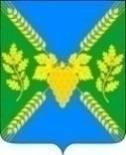 АДМИНИСТРАЦИЯ МОЛДАВАНСКОГО СЕЛЬСКОГО ПОСЕЛЕНИЯ КРЫМСКОГО РАЙОНАПОСТАНОВЛЕНИЕот   20.07.2018                                                                                                                        №  93 село Молдаванское О нормативах финансовых затрат на капитальный ремонт, ремонт, содержание автомобильных дорог местного значения и правилах расчета размера ассигнований из бюджета Молдаванского сельского поселения Крымского района на указанные целиВ соответствии со статьями 14, 50 Федерального закона от 6 октября 2003 года № 131-ФЗ «Об общих принципах организации местного самоуправления в Российской Федерации», статьей 13, частью 3 статьи 34 Федерального закона от 8 ноября 2007 года N 257-ФЗ «Об автомобильных дорогах и о дорожной деятельности в Российской Федерации и о внесении изменений в отдельные законодательные акты Российской Федерации», в целях установления размера ассигнований бюджета Молдаванского сельского поселения Крымского района на капитальный ремонт, ремонт и содержание автомобильных дорог местного значения, п о с т а н о в л я ю:1. Утвердить:1) Нормативы финансовых затрат на капитальный ремонт, ремонт, содержание автомобильных дорог местного значения  Молдаванского сельского поселения Крымского района (приложение № 1)2) Правила расчета размера ассигнований бюджета Молдаванского сельского поселения Крымского района на капитальный ремонт, ремонт и содержание автомобильных дорог местного значения Молдаванского сельского поселения Крымского района (приложение № 2).2. Контроль за выполнением настоящего постановления оставляю за собой.3. Ведущему специалисту администрации Молдаванского сельского поселения Крымского района А.В.Петря настоящее постановления обнародовать и разместить   на официальном сайте  администрации Молдаванского сельского поселения Крымского района н в информационно-телекоммуникационной сети «Интернет».4. Настоящее постановление вступает в силу со дня его официального   обнародования.Глава Молдаванского сельского поселенияКрымского района                                                                          А.В.Улановский	НОРМАТИВЫ
финансовых затрат на капитальный ремонт, ремонт и содержания автомобильных дорог местного значения Молдаванского сельского поселения Крымского районаПРАВИЛАрасчета размера ассигнований бюджета Молдаванского сельского поселения Крымского района на капитальный ремонт, ремонт и содержание автомобильных дорог местного значения Молдаванского сельского поселения Крымского района1. Настоящие Правила расчета размера ассигнований бюджета Молдаванского сельского поселения Крымского района на капитальный ремонт, ремонт и содержание автомобильных дорог местного значения  Молдаванского сельского поселения Крымского района разработаны в целях определения размера ассигнований бюджета  Молдаванского сельского поселения Крымского района на капитальный ремонт, ремонт и содержание автомобильных дорог местного значения Молдаванского сельского поселения Крымского района (далее - автомобильные дороги).2. Определение размера ассигнований бюджета Молдаванского сельского поселения Крымского района на капитальный ремонт автомобильных дорог осуществляется по формуле:Vкр = N кр х Sкр х I, где:Vкр - размер ассигнований бюджета Молдаванского сельского поселения Крымского района на выполнение работ по капитальному ремонту автомобильных дорог (руб.);Nкр - утвержденный норматив финансовых затрат на капитальный ремонт автомобильных дорог (руб. / кв. м);Sкр - расчетная площадь автомобильных дорог, подлежащих капитальному ремонту в планируемом году (кв. м);I - прогнозный индекс-дефлятор.3. Определение размера ассигнований бюджета Молдаванского сельского поселения Крымского района на ремонт автомобильных дорог осуществляется по формуле:Vp = (Npi х Spi) х I, где:Vp - размер ассигнований бюджета Молдаванского сельского поселения Крымского района на выполнение работ по ремонту автомобильных дорог (руб.);Npi - утвержденный норматив финансовых затрат на ремонт автомобильных дорог (руб. / кв. м);Sрi - расчетная площадь автомобильных дорог, подлежащих ремонту в планируемом году (кв. м);I - прогнозный индекс-дефлятор.4. Определение размера ассигнований бюджета Молдаванского сельского поселения Крымского района на содержание автомобильных дорог осуществляется по формуле:Vс = (Nсi х Sсi) х I, где:Vс - размер ассигнований бюджета Молдаванского сельского поселения Крымского района на выполнение работ по содержанию автомобильных дорог (руб.);Nсi - утвержденный норматив финансовых затрат на содержание автомобильных дорог (руб. / кв. м);Sсi - площадь автомобильных дорог, подлежащих содержанию в планируемом году (кв. м);I - прогнозный индекс-дефлятор.ПРИЛОЖЕНИЕ № 1к постановлению администрации  Молдаванского сельского поселенияКрымского районаот  20.07.2018г.   №  93Вид работНорматив,руб. / кв. мКапитальный ремонт автомобильных дорог-Ремонт автомобильных дорог-Содержание автомобильных дорог77,95ПРИЛОЖЕНИЕ № 2к постановлению администрации  Молдаванского сельского поселенияКрымского районаот 20.07.2018г.   № 93